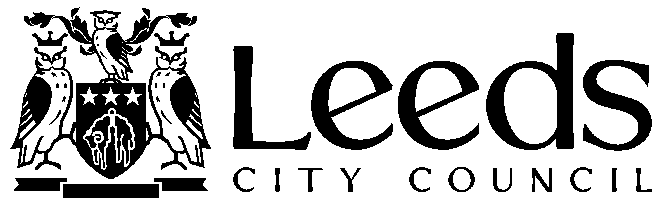 Carers Emergency PlanIMPORTANT ADVICEComplete all sections of your Carers Emergency Plan as fully as you canMake sure that you include enough information to help someone else to take over caring in the event of an emergencyKeep a copy of the plan in a safe place and make sure that other people who know where it is keptIf you care for someone who doesn’t live with you keep a copy at both addressesGive copies of the plan to people who might need them, for example your emergency contacts, care agenciesSection 1: Personal DetailsSection 2: People who can be contacted in the event of an emergency (Emergency Contacts)Section 3: Information that will help someone else to take over caring in an emergencyIf you would like Leeds Telecare to register your Carers Emergency Plan with the Carers Emergency Scheme, please complete this section and send your completed plan:If you would like Leeds Telecare to register your Carers Emergency Plan with the Carers Emergency Scheme, please complete this section and send your completed plan:If you would like Leeds Telecare to register your Carers Emergency Plan with the Carers Emergency Scheme, please complete this section and send your completed plan:By Email to: TelecareReferrals@leeds.gov.ukBy Post to: Leeds Telecare Service, Assisted Living Leeds, 81, Clarence Road, Leeds, LS10 1LZBy Email to: TelecareReferrals@leeds.gov.ukBy Post to: Leeds Telecare Service, Assisted Living Leeds, 81, Clarence Road, Leeds, LS10 1LZBy Email to: TelecareReferrals@leeds.gov.ukBy Post to: Leeds Telecare Service, Assisted Living Leeds, 81, Clarence Road, Leeds, LS10 1LZName of carer:Name of carer:Name of person you care for:Name of person you care for:Date plan completed:Date plan completed:I/We confirm that the information provided in this plan is accurate.I/We consent to the information in this plan being recorded by Leeds Telecare and shared with others in order to provide emergency care and supportI/We understand that the information will be held by Leeds Telecare while ever the plan is active and will be retained for 6 years once the plan becomes inactiveI/We confirm that the people recorded as emergency contacts in this plan are aware that their contact details will be recorded by Leeds Telecare and that they may be contacted in the event of an emergencyYou can read about why and how Leeds Telecare use your data at: Adults and health privacy notice (leeds.gov.uk)I/We confirm that the information provided in this plan is accurate.I/We consent to the information in this plan being recorded by Leeds Telecare and shared with others in order to provide emergency care and supportI/We understand that the information will be held by Leeds Telecare while ever the plan is active and will be retained for 6 years once the plan becomes inactiveI/We confirm that the people recorded as emergency contacts in this plan are aware that their contact details will be recorded by Leeds Telecare and that they may be contacted in the event of an emergencyYou can read about why and how Leeds Telecare use your data at: Adults and health privacy notice (leeds.gov.uk)I/We confirm that the information provided in this plan is accurate.I/We consent to the information in this plan being recorded by Leeds Telecare and shared with others in order to provide emergency care and supportI/We understand that the information will be held by Leeds Telecare while ever the plan is active and will be retained for 6 years once the plan becomes inactiveI/We confirm that the people recorded as emergency contacts in this plan are aware that their contact details will be recorded by Leeds Telecare and that they may be contacted in the event of an emergencyYou can read about why and how Leeds Telecare use your data at: Adults and health privacy notice (leeds.gov.uk)Signature(s):Your personal details (Unpaid Carer)Your personal details (Unpaid Carer)Your personal details (Unpaid Carer)Your personal details (Unpaid Carer)Your personal details (Unpaid Carer)Your personal details (Unpaid Carer)Your personal details (Unpaid Carer)NameAddressPhone numberLandlineMobileE-MailDate of birthNHS Number:GP PracticeRelationship to the person being cared for:(e.g. child, parent, spouse)(e.g. child, parent, spouse)(e.g. child, parent, spouse)(e.g. child, parent, spouse)(e.g. child, parent, spouse)(e.g. child, parent, spouse)Personal details of the person you care forPersonal details of the person you care forPersonal details of the person you care forPersonal details of the person you care forPersonal details of the person you care forPersonal details of the person you care forPersonal details of the person you care forNameHealth condition/sAddressType of propertyHouse, Bungalow, Flat, Supported Living, OtherHouse, Bungalow, Flat, Supported Living, OtherHouse, Bungalow, Flat, Supported Living, OtherHouse, Bungalow, Flat, Supported Living, OtherHouse, Bungalow, Flat, Supported Living, OtherHouse, Bungalow, Flat, Supported Living, OtherPhone numberLandlineMobileE-MailDate of BirthNHS NumberGP PracticeDoes the person you care for live alone?Does the person you care for live alone?Does the person you care for live alone?Does the person you care for live alone?YESNONOCan they answer the door to visitors?Can they answer the door to visitors?Can they answer the door to visitors?Can they answer the door to visitors?YESNONODo they have a key safe?Do they have a key safe?Do they have a key safe?Do they have a key safe?YESNONOIf Yes, Please provide key safe numberIf Yes, Please provide key safe numberIf Yes, Please provide key safe numberIf Yes, Please provide key safe numberHave they agreed that their information can be sharedHave they agreed that their information can be sharedHave they agreed that their information can be sharedHave they agreed that their information can be sharedYESYESNOPlease provide any other details, for example key holders, use back door etcPlease provide any other details, for example key holders, use back door etcPlease provide any other details, for example key holders, use back door etcPlease provide any other details, for example key holders, use back door etcPlease provide any other details, for example key holders, use back door etcPlease provide any other details, for example key holders, use back door etcPlease provide any other details, for example key holders, use back door etcPlease record the contact details for up to 3 people who have agreed that they can be contacted in the event of emergency to take over caring.  These will usually be family or friends who you trust and who know you and the person you care for.Name (Person 1)Phone NumberLandlineMobileEmailHave you spoken to them, and have they agreed to be an emergency contact and for their details to be held by Leeds Telecare?Have you spoken to them, and have they agreed to be an emergency contact and for their details to be held by Leeds Telecare?Have you spoken to them, and have they agreed to be an emergency contact and for their details to be held by Leeds Telecare?Have you spoken to them, and have they agreed to be an emergency contact and for their details to be held by Leeds Telecare?Have you spoken to them, and have they agreed to be an emergency contact and for their details to be held by Leeds Telecare?YESNODo they have a copy of this plan?Do they have a copy of this plan?Do they have a copy of this plan?Do they have a copy of this plan?Do they have a copy of this plan?YESNODo they have a key to the property?Do they have a key to the property?Do they have a key to the property?Do they have a key to the property?Do they have a key to the property?YESNOAre they willing to provide personal care if required (e.g. washing, dressing, helping with going to the toilet, giving medication etc)Are they willing to provide personal care if required (e.g. washing, dressing, helping with going to the toilet, giving medication etc)Are they willing to provide personal care if required (e.g. washing, dressing, helping with going to the toilet, giving medication etc)Are they willing to provide personal care if required (e.g. washing, dressing, helping with going to the toilet, giving medication etc)Are they willing to provide personal care if required (e.g. washing, dressing, helping with going to the toilet, giving medication etc)YESNOName (Person 1)Phone NumberLandlineMobileEmailHave you spoken to them, and have they agreed to be an emergency contact and for their details to be held by Leeds Telecare?Have you spoken to them, and have they agreed to be an emergency contact and for their details to be held by Leeds Telecare?Have you spoken to them, and have they agreed to be an emergency contact and for their details to be held by Leeds Telecare?Have you spoken to them, and have they agreed to be an emergency contact and for their details to be held by Leeds Telecare?Have you spoken to them, and have they agreed to be an emergency contact and for their details to be held by Leeds Telecare?YESNODo they have a copy of this plan?Do they have a copy of this plan?Do they have a copy of this plan?Do they have a copy of this plan?Do they have a copy of this plan?YESNODo they have a key to the property?Do they have a key to the property?Do they have a key to the property?Do they have a key to the property?Do they have a key to the property?YESNOAre they willing to provide personal care if required (e.g. washing, dressing, helping with going to the toilet, giving medication etc)Are they willing to provide personal care if required (e.g. washing, dressing, helping with going to the toilet, giving medication etc)Are they willing to provide personal care if required (e.g. washing, dressing, helping with going to the toilet, giving medication etc)Are they willing to provide personal care if required (e.g. washing, dressing, helping with going to the toilet, giving medication etc)Are they willing to provide personal care if required (e.g. washing, dressing, helping with going to the toilet, giving medication etc)YESNOName (Person 1)Phone NumberLandlineMobileEmailHave you spoken to them, and have they agreed to be an emergency contact and for their details to be held by Leeds Telecare?Have you spoken to them, and have they agreed to be an emergency contact and for their details to be held by Leeds Telecare?Have you spoken to them, and have they agreed to be an emergency contact and for their details to be held by Leeds Telecare?Have you spoken to them, and have they agreed to be an emergency contact and for their details to be held by Leeds Telecare?Have you spoken to them, and have they agreed to be an emergency contact and for their details to be held by Leeds Telecare?YESNODo they have a copy of this plan?Do they have a copy of this plan?Do they have a copy of this plan?Do they have a copy of this plan?Do they have a copy of this plan?YESNODo they have a key to the property?Do they have a key to the property?Do they have a key to the property?Do they have a key to the property?Do they have a key to the property?YESNOAre they willing to provide personal care if required (e.g. washing, dressing, helping with going to the toilet, giving medication etc)Are they willing to provide personal care if required (e.g. washing, dressing, helping with going to the toilet, giving medication etc)Are they willing to provide personal care if required (e.g. washing, dressing, helping with going to the toilet, giving medication etc)Are they willing to provide personal care if required (e.g. washing, dressing, helping with going to the toilet, giving medication etc)Are they willing to provide personal care if required (e.g. washing, dressing, helping with going to the toilet, giving medication etc)YESNOWhat does the person you care for need help with?What does the person you care for need help with?What does the person you care for need help with?What does the person you care for need help with?What does the person you care for need help with?What does the person you care for need help with?What does the person you care for need help with?What does the person you care for need help with?What does the person you care for need help with?DescriptionDescriptionDescriptionDescriptionDescriptionDescriptionDescriptionGetting up / going to bedGetting up / going to bedGetting up / going to bedGetting washed and dressed	Getting washed and dressed	Getting washed and dressed	Getting washed and dressed	Using the toilet and bathroomUsing the toilet and bathroomUsing the toilet and bathroomTaking their medicationTaking their medicationTaking their medicationTaking their medicationWalking / mobilityWalking / mobilityWalking / mobilityPreparing food and drinkPreparing food and drinkPreparing food and drinkPreparing food and drinkEating and drinkingEating and drinkingEating and drinkingEmotional supportEmotional supportEmotional supportEmotional supportSight and hearingSight and hearingSight and hearingGoing to work/college/trainingGoing to work/college/trainingGoing to work/college/trainingGoing to work/college/trainingOther (please provide details)Other (please provide details)Other (please provide details)Other (please provide details)Other (please provide details)Other (please provide details)Other (please provide details)Other (please provide details)Other (please provide details)Can the person you care for be left alone during the day, and if so, how often and for how long?Can the person you care for be left alone during the day, and if so, how often and for how long?Can the person you care for be left alone during the day, and if so, how often and for how long?Can the person you care for be left alone during the day, and if so, how often and for how long?Can the person you care for be left alone during the day, and if so, how often and for how long?Can the person you care for be left alone during the day, and if so, how often and for how long?Can the person you care for be left alone during the day, and if so, how often and for how long?Can the person you care for be left alone during the day, and if so, how often and for how long?Can the person you care for be left alone during the day, and if so, how often and for how long?Can the person you care for be left alone at night, if not please say why not?Can the person you care for be left alone at night, if not please say why not?Can the person you care for be left alone at night, if not please say why not?Can the person you care for be left alone at night, if not please say why not?Can the person you care for be left alone at night, if not please say why not?Can the person you care for be left alone at night, if not please say why not?Can the person you care for be left alone at night, if not please say why not?Can the person you care for be left alone at night, if not please say why not?Can the person you care for be left alone at night, if not please say why not?What is the best way to communicate with the person you care for?What is the best way to communicate with the person you care for?What is the best way to communicate with the person you care for?What is the best way to communicate with the person you care for?What is the best way to communicate with the person you care for?What is the best way to communicate with the person you care for?What is the best way to communicate with the person you care for?What is the best way to communicate with the person you care for?What is the best way to communicate with the person you care for?What cultural/religious practices and beliefs are important for the person you care for?What cultural/religious practices and beliefs are important for the person you care for?What cultural/religious practices and beliefs are important for the person you care for?What cultural/religious practices and beliefs are important for the person you care for?What cultural/religious practices and beliefs are important for the person you care for?What cultural/religious practices and beliefs are important for the person you care for?What cultural/religious practices and beliefs are important for the person you care for?What cultural/religious practices and beliefs are important for the person you care for?What cultural/religious practices and beliefs are important for the person you care for?Is the person you care for deemed to have the mental capacity to make decisions for themselves?Is the person you care for deemed to have the mental capacity to make decisions for themselves?Is the person you care for deemed to have the mental capacity to make decisions for themselves?Is the person you care for deemed to have the mental capacity to make decisions for themselves?Is the person you care for deemed to have the mental capacity to make decisions for themselves?Is the person you care for deemed to have the mental capacity to make decisions for themselves?Is the person you care for deemed to have the mental capacity to make decisions for themselves?Is the person you care for deemed to have the mental capacity to make decisions for themselves?Is the person you care for deemed to have the mental capacity to make decisions for themselves?Please provide details if someone has Lasting Power of Attorney, and if there is an existing Advance Care Plan in place:Please provide details if someone has Lasting Power of Attorney, and if there is an existing Advance Care Plan in place:Please provide details if someone has Lasting Power of Attorney, and if there is an existing Advance Care Plan in place:Please provide details if someone has Lasting Power of Attorney, and if there is an existing Advance Care Plan in place:Please provide details if someone has Lasting Power of Attorney, and if there is an existing Advance Care Plan in place:Please provide details if someone has Lasting Power of Attorney, and if there is an existing Advance Care Plan in place:Please provide details if someone has Lasting Power of Attorney, and if there is an existing Advance Care Plan in place:Please provide details if someone has Lasting Power of Attorney, and if there is an existing Advance Care Plan in place:Please provide details if someone has Lasting Power of Attorney, and if there is an existing Advance Care Plan in place:Please provide details of any special dietary requirements, and the things the person you care for likes and doesn’t like to eat or drinkPlease provide details of any special dietary requirements, and the things the person you care for likes and doesn’t like to eat or drinkPlease provide details of any special dietary requirements, and the things the person you care for likes and doesn’t like to eat or drinkPlease provide details of any special dietary requirements, and the things the person you care for likes and doesn’t like to eat or drinkPlease provide details of any special dietary requirements, and the things the person you care for likes and doesn’t like to eat or drinkPlease provide details of any special dietary requirements, and the things the person you care for likes and doesn’t like to eat or drinkPlease provide details of any special dietary requirements, and the things the person you care for likes and doesn’t like to eat or drinkPlease provide details of any special dietary requirements, and the things the person you care for likes and doesn’t like to eat or drinkPlease provide details of any special dietary requirements, and the things the person you care for likes and doesn’t like to eat or drinkPlease provide details of any allergies that the person you care for hasPlease provide details of any allergies that the person you care for hasPlease provide details of any allergies that the person you care for hasPlease provide details of any allergies that the person you care for hasPlease provide details of any allergies that the person you care for hasPlease provide details of any allergies that the person you care for hasPlease provide details of any allergies that the person you care for hasPlease provide details of any allergies that the person you care for hasPlease provide details of any allergies that the person you care for hasPlease provide details of any medications the person you care for is taking:Please provide details of any medications the person you care for is taking:Please provide details of any medications the person you care for is taking:Please provide details of any medications the person you care for is taking:Please provide details of any medications the person you care for is taking:Please provide details of any medications the person you care for is taking:Please provide details of any medications the person you care for is taking:Please provide details of any medications the person you care for is taking:Please provide details of any medications the person you care for is taking:MedicationWhat it used forWhat it used forWhat it used forWhat it used forDosageDosageWhen TakenWhen TakenWhere is medication kept?Where is medication kept?Where is medication kept?Where is medication kept?Where is medication kept?Which Pharmacy do you use?Which Pharmacy do you use?Which Pharmacy do you use?Which Pharmacy do you use?Which Pharmacy do you use?Is medication on a repeat prescription?Is medication on a repeat prescription?Is medication on a repeat prescription?Is medication on a repeat prescription?Is medication on a repeat prescription?Please provide details of any health and social care support services the person you care for receives and who provides them.Please provide details of any health and social care support services the person you care for receives and who provides them.Please provide details of any health and social care support services the person you care for receives and who provides them.Please provide details of any health and social care support services the person you care for receives and who provides them.Please provide details of any health and social care support services the person you care for receives and who provides them.Please provide details of any health and social care support services the person you care for receives and who provides them.Please provide details of any health and social care support services the person you care for receives and who provides them.Please provide details of any health and social care support services the person you care for receives and who provides them.Please provide details of any health and social care support services the person you care for receives and who provides them.DescriptionDescriptionOrganisation/AgencyOrganisation/AgencyOrganisation/AgencyOrganisation/AgencyContact detailsContact detailsContact detailsPlease list any equipment or products that are used in your caring situation, and where they are kept (e.g. continence products, mobility aids, pill dispensers)Please list any equipment or products that are used in your caring situation, and where they are kept (e.g. continence products, mobility aids, pill dispensers)Please list any equipment or products that are used in your caring situation, and where they are kept (e.g. continence products, mobility aids, pill dispensers)Please list any equipment or products that are used in your caring situation, and where they are kept (e.g. continence products, mobility aids, pill dispensers)Please list any equipment or products that are used in your caring situation, and where they are kept (e.g. continence products, mobility aids, pill dispensers)Please list any equipment or products that are used in your caring situation, and where they are kept (e.g. continence products, mobility aids, pill dispensers)Please list any equipment or products that are used in your caring situation, and where they are kept (e.g. continence products, mobility aids, pill dispensers)Please list any equipment or products that are used in your caring situation, and where they are kept (e.g. continence products, mobility aids, pill dispensers)Please list any equipment or products that are used in your caring situation, and where they are kept (e.g. continence products, mobility aids, pill dispensers)DescriptionDescriptionLocationLocationLocationLocationSupplierSupplierSupplierPlease provide any other important information which is required to support the person you care forPlease provide any other important information which is required to support the person you care forPlease provide any other important information which is required to support the person you care forPlease provide any other important information which is required to support the person you care forPlease provide any other important information which is required to support the person you care forPlease provide any other important information which is required to support the person you care forPlease provide any other important information which is required to support the person you care forPlease provide any other important information which is required to support the person you care forPlease provide any other important information which is required to support the person you care for